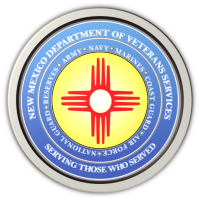 The New Mexico Department of Veterans ServicesMichelle Lujan Grisham                                                                                                GovernorSonya L. Smith                                                                                                             Cabinet SecretaryDVS Scheduled to Make August Veterans Benefits and Property Tax Exemption/Waiver Service Day Visits The New Mexico Department of Veterans Services (DVS) has scheduled the following in-office veterans benefits outreaches in August at the locations listed below.Veterans or their eligible dependents can drop by to get information about or help with filing VA claims, applying for state veterans benefits, or assistance with any other issues a veteran needs help with. As a reminder, veterans from anywhere in the state can also contact any DVS veterans service officer with in-person office assistance…or through remote assistance by phone or email. For a list of all DVS field offices, please go to https://www.nmdvs.org/new-mexico-offices/###DateCity/VenueAddressTimeAug.   3Edgewood/Community Library171B NM 34410am-2pmAug.   4Capitan/Public Library101 East 2nd St.10am-3pmAug.   9Moriarty/Moriarty Civic Ctr. Veterans Resource Fair                               (hosted by U.S. Sen. Heinrich & U.S. Rep. Stansbury)202 Broadway4pm-6pmAug. 10Los Lunas/Valencia County Assessor's Office444 Luna Ave.10am-2pmAug. 11Albuquerque/South Valley Multipurpose Sr. Ctr.2008 Larrazolo Rd.SW11am-2pmAug. 12Albuquerque/International District Library7601 Central Avd. NE10am-2pmAug. 15Bernalillo/Sandoval County Administrative Bldg.1500 Idalia Rd.10am-2pmAug. 16Albuquerque/Highland Senior Center131 Monroe St. NE10am-2pmAug. 17Albuquerque/Los Volcanes Senior Center6500 LosVolcanes Rd. NW10am-2pmAug. 18Wingate/Wingate High School1731 Shush Dr.10am-4pmAug. 19Sandia Park/Vista Grande Community Center15 La Madera Rd.10am-2pmAug. 22Albuquerque/North Domingo Baca Multigenerational Center7521 Carmel Ave. NE10am-2pmAug. 26Rio Rancho/Loma Colorado Main Library755 Loma Colorado Blvd. NE10am-2pmAug. 29Albuquerque/North Valley Senior Center3825 4th Street NWnoon-4pmAug. 30Albuquerque/VA Hospital Lobby1501 San Pedro Dr. SE10am-2pmAug. 31Belen/Belen Senior Center715 South Main St.10am-2pm